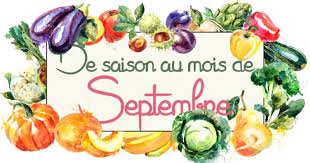 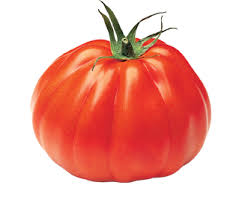 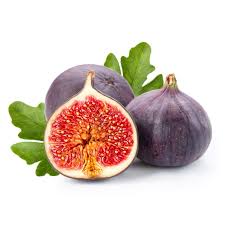                               MENU DU 21 AU 25 SEPTEMBRE                            LUNDI21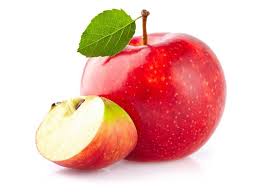 MARDI22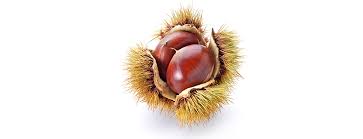 JEUDI24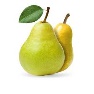 VENDREDI25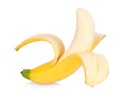 SALADE DE HARICOTS VERTS PERLES AU THONLAITAGEMACEDOINETOMATES FARCIES COMPOTE MELONCORDON BLEUPUREE DE CAROTTES LAITAGE SALADE VERTE DOS DE COLINSEMOULE LAITAGE